Q .1 Copy Same LetterQ . 2 See the Letter And Circle The Correct PictureQ .1 Copy the  same Numbers 2 times Q. 2 Circles Only Short Object 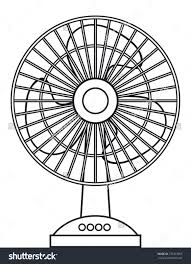 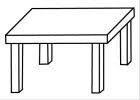 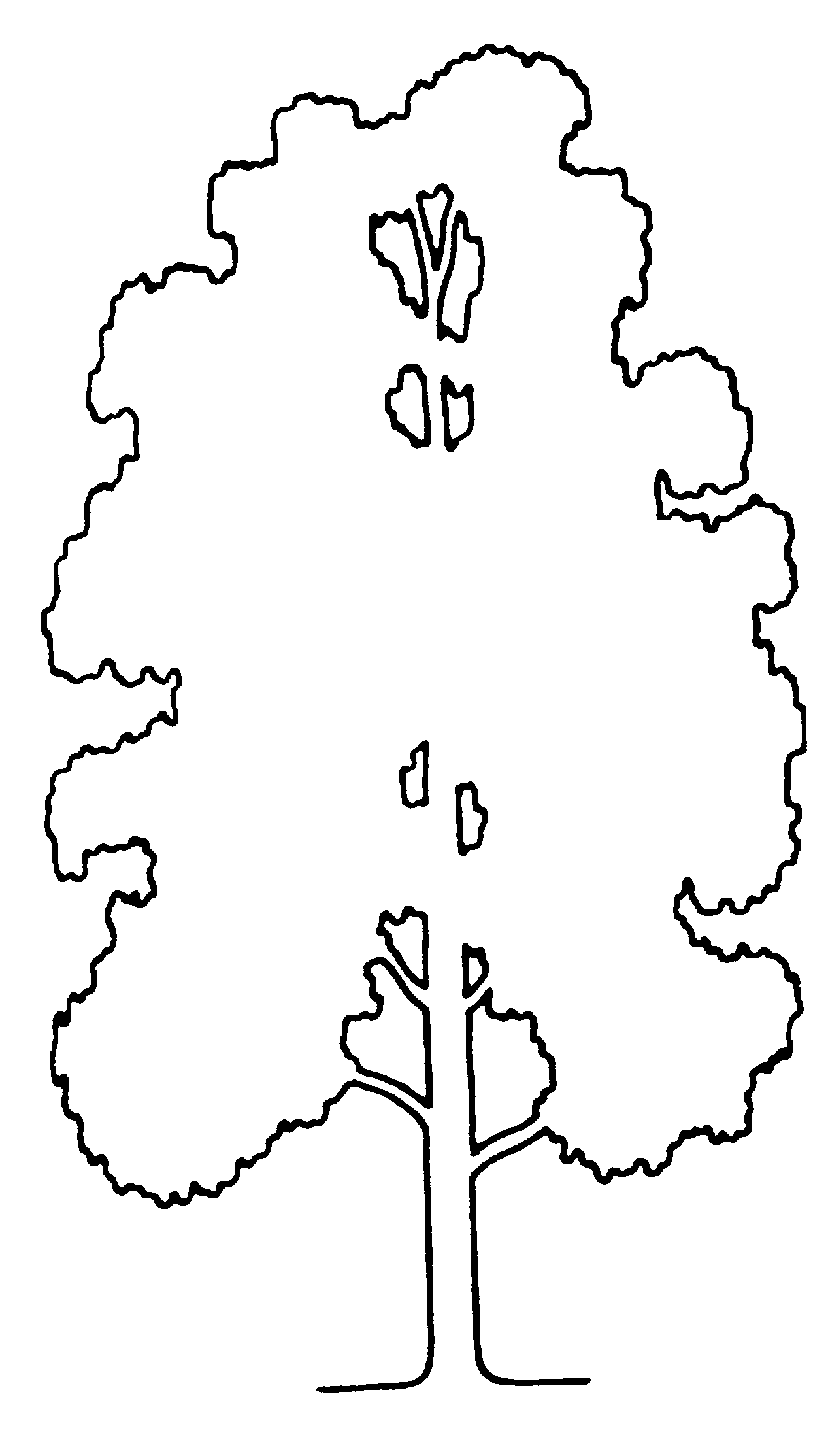 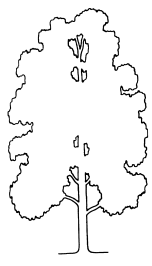 Q.2 Identify the  water Animals and circle it 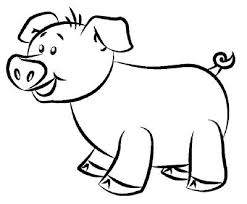 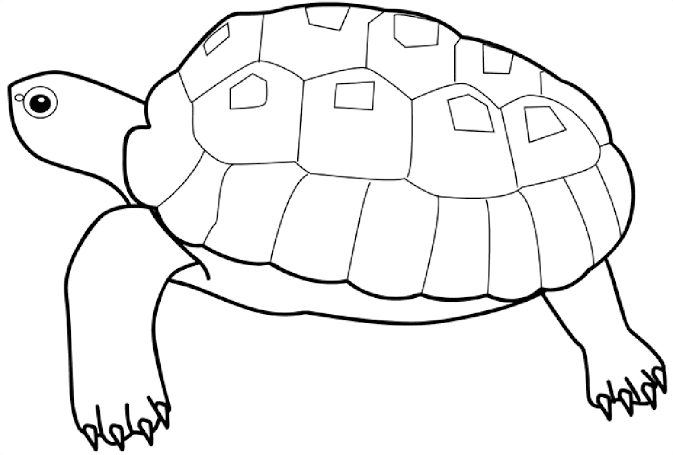 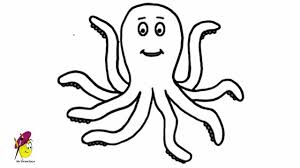 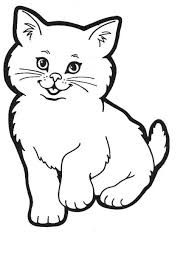 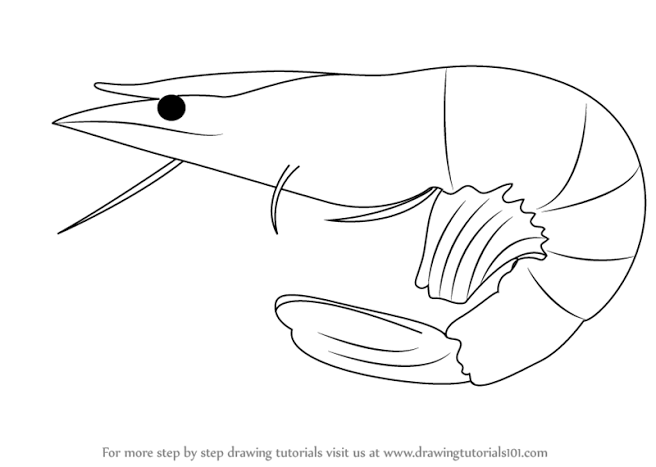 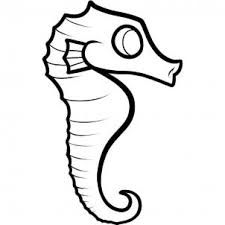 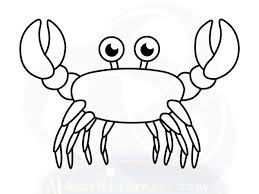 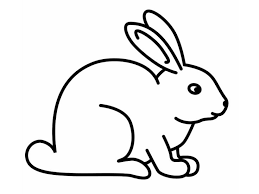 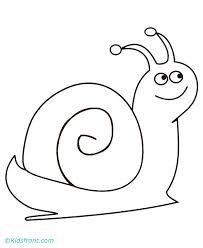 Q . 2 See the shape and match with   Appropriate Picture 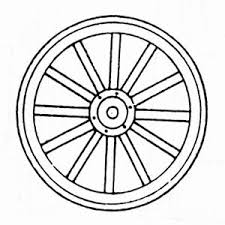 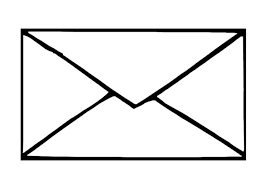 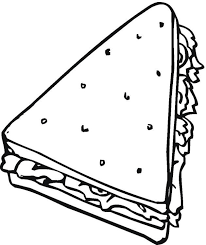 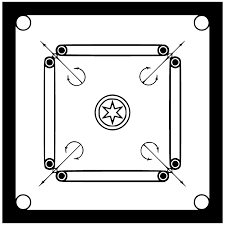 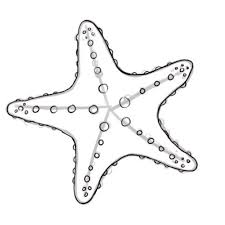 S V P M ‘ SShivai Vidyalaya English Medium schoolOlive Oodles (Pre-Primary )Shivai Nagar ThaneName                                                                    Std  :-Nursery                                 Date       Subject:- G.K.                                               Worksheet No   :-                            Teachers Sign  DPRUJs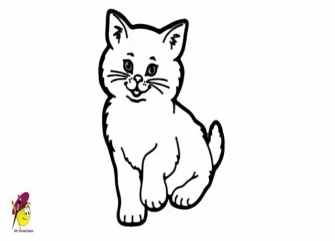 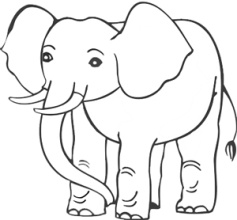 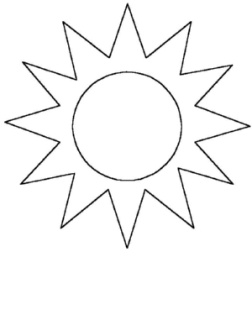 Q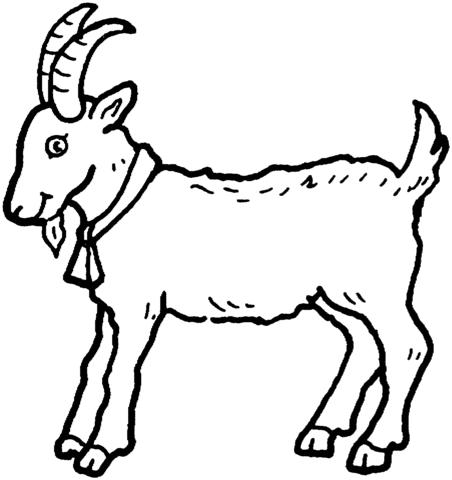 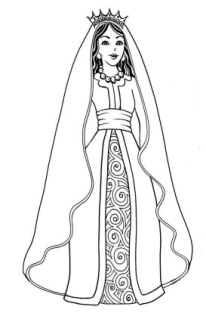 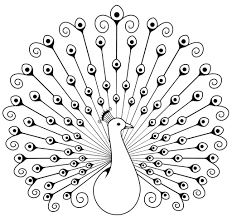 R 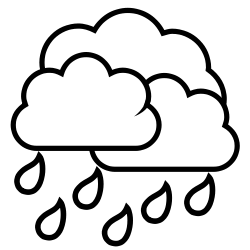 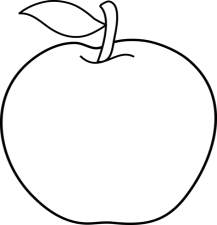 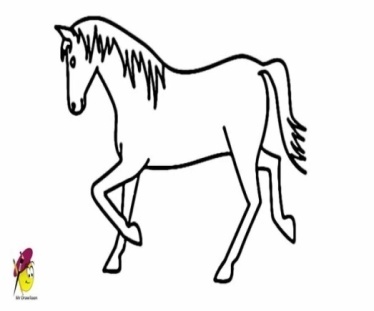 G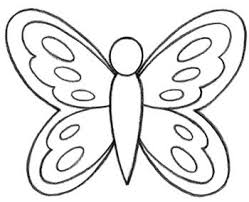 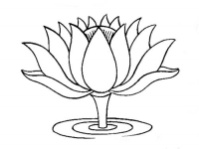 M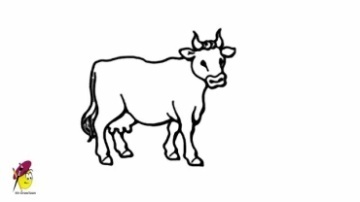 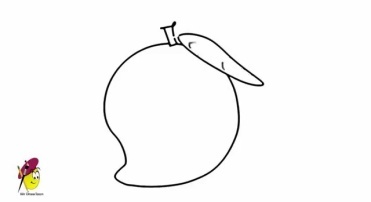 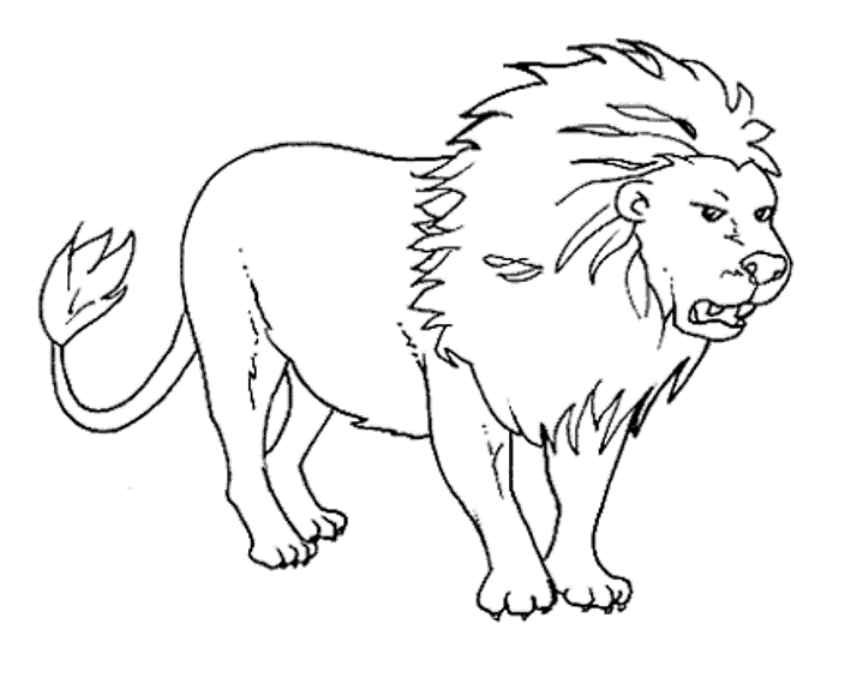 S V P M ‘ SShivai Vidyalaya English Medium schoolOlive Oodles (Pre-Primary )Shivai Nagar ThaneName                                                                    Std  :-Nursery                                 Date       Subject:- G.K.                                               Worksheet No   :-                            Teachers Sign  678910S V P M ‘ SShivai Vidyalaya English Medium schoolOlive Oodles (Pre-Primary )Shivai Nagar ThaneName                                                                    Std  :-Nursery                                 Date       Subject:- G.K.                                               Worksheet No   :-                            Teachers Sign  